TEHNISKĀ SPECIFIKĀCIJA Nr. TS 0401.009 v1 Paklājs darba vietai, spriegumaktīvajiem darbiem līdz 1 kVAttēlam ir informatīvs raksturs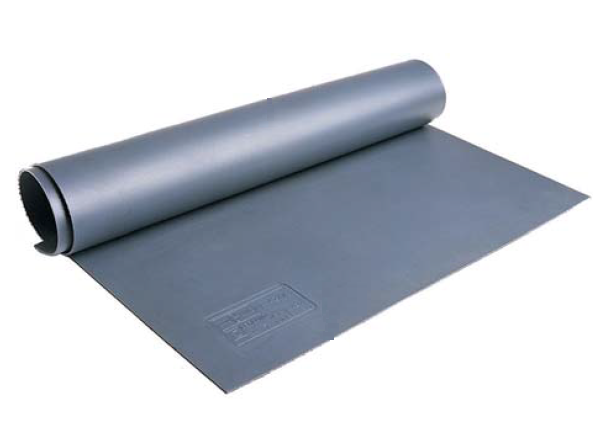 Nr.AprakstsMinimālā tehniskā prasībaPiedāvātās preces konkrētais tehniskais aprakstsAvotsPiezīmesVispārīgā informācijaVispārīgā informācijaVispārīgā informācijaRažotājs (nosaukums, atrašanās vieta)Norādīt informāciju0401.009 Paklājs darba vietai, spriegumaktīvajiem darbiem līdz 1 kVNorādīt pilnu preces tipa apzīmējumuPreces marķēšanai pielietotais EAN kods, ja precei tāds ir piešķirtsNorādīt vērtībuNorādīt vai, izmantojot EAN kodu, ražotājs piedāvā iespēju saņemt digitālu tehnisko informāciju par preci (tips, ražotājs, tehniskie parametri, lietošanas instrukcija u.c.)Norādīt informācijuParauga piegāde laiks tehniskajai izvērtēšanai (pēc pieprasījuma), darba dienasNorādīt vērtībuStandartiStandartiStandartiAtbilstība standartam EN 61111:2009 Darbs zem sprieguma. Elektrotehniskie paklāji no izolācijas materiāla (IEC 61111:2009)AtbilstDokumentācijaDokumentācijaDokumentācijaPiegādātājs piegādā lietošanas instrukciju atbilstoši 4. punktā norādītā standarta prasībāmLV vai ENPielikumā, kā atsevišķs fails iesniegts preces attēls, kurš atbilst sekojošām prasībām: ".jpg" vai “.jpeg” formātāizšķiršanas spēja ne mazāka par 2Mpixir iespēja redzēt  visu produktu un izlasīt visus uzrakstus uz tāattēls nav papildināts ar reklāmuAtbilstVides nosacījumiVides nosacījumiVides nosacījumiMinimāla darba temperatūra atbilstoši 4. punktā norādītajam standartam Norādīt vērtībuMaksimāla darba temperatūra atbilstoši 4. punktā norādītajam standartam Norādīt vērtībuTehniskā informācijaTehniskā informācijaTehniskā informācijaGarums, mm900 - 1100Platums, mm1800 - 2200Maksimālais materiāla biezums, mm6Pārklāja marķējums atbilstoši 4. punktā norādītā standarta prasībāmAtbilstPrasības materiālamPrasības materiālamPrasības materiālamMateriāla dielektriskā klase “0”AtbilstUV staru izturīgiAtbilstIzmantošanai ārpus telpāmAtbilstIzgatavots no augsti kvalitatīva dielektriskā materiāla ar pret slīdes virsmuAtbilst